§10012.  Fees1.  Amount.  Fees may be established by the board in amounts which are reasonable and necessary for their respective purposes.[PL 1985, c. 496, Pt. A, §2 (NEW).]2.  Disposal of fees and civil penalties.  All fees received by the board under subsection 1 and civil penalties imposed under sections 10015 or 10016 must be paid to the Treasurer of State to be deposited into the Maine Ground and Surface Waters Clean-up and Response Fund and used for the purpose of carrying out all applicable provisions of this chapter. Any balance of fees and civil penalties does not lapse but must be carried forward as a continuing account to be expended for the same purposes in the following fiscal years.[PL 2015, c. 319, §4 (AMD).]SECTION HISTORYPL 1985, c. 496, §A2 (NEW). PL 1985, c. 626, §1 (AMD). PL 1987, c. 410, §15 (AMD). PL 1989, c. 312, §13 (AMD). PL 1991, c. 499, §8 (AMD). PL 1997, c. 364, §14 (AMD). PL 2001, c. 231, §14 (AMD). PL 2007, c. 497, §1 (AMD). PL 2015, c. 319, §4 (AMD). The State of Maine claims a copyright in its codified statutes. If you intend to republish this material, we require that you include the following disclaimer in your publication:All copyrights and other rights to statutory text are reserved by the State of Maine. The text included in this publication reflects changes made through the First Regular and Frist Special Session of the 131st Maine Legislature and is current through November 1, 2023
                    . The text is subject to change without notice. It is a version that has not been officially certified by the Secretary of State. Refer to the Maine Revised Statutes Annotated and supplements for certified text.
                The Office of the Revisor of Statutes also requests that you send us one copy of any statutory publication you may produce. Our goal is not to restrict publishing activity, but to keep track of who is publishing what, to identify any needless duplication and to preserve the State's copyright rights.PLEASE NOTE: The Revisor's Office cannot perform research for or provide legal advice or interpretation of Maine law to the public. If you need legal assistance, please contact a qualified attorney.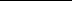 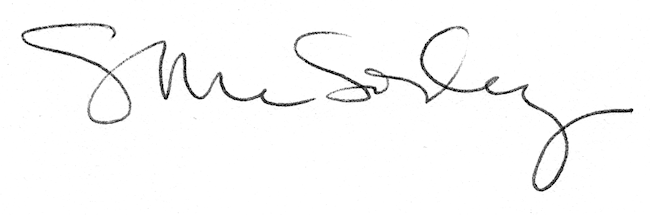 